BENEFICIOS FÍSICOS DEL YOGAMejora la flexibilidad Mejora su percepción espacialAyuda a canalizar su energíaMasaje de los órganos internosFortalece el sistema inmuneMejora la calidad del sueñoMejora los hábitos posturalesLes ayuda a tomar conciencia de su cuerpo, su respiración y sus emocionesBENEFICIOS PSIQUICOS DEL YOGAProporciona una mayor estabilidad emocionalMejora la atención y la concentraciónReduce el nivel de estrésAumenta la capacidad de concentraciónLes enseña a actuar ante el estrés y la ansiedadEn definitiva, el niño adquiere fuerza, equilibrio (físico y mental), disciplina y confianza en sí mismo.Mediante juegos, canciones y cuentos pretendo que el niño encuentre en el yoga un lugar para crecer, soñar, disfrutar y compartir. . El ánimo y la motivación, son importantes, al igual que el respeto, la moderación y la actitud positiva y alegre. 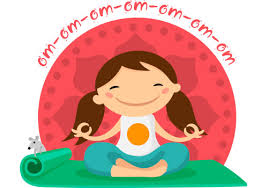 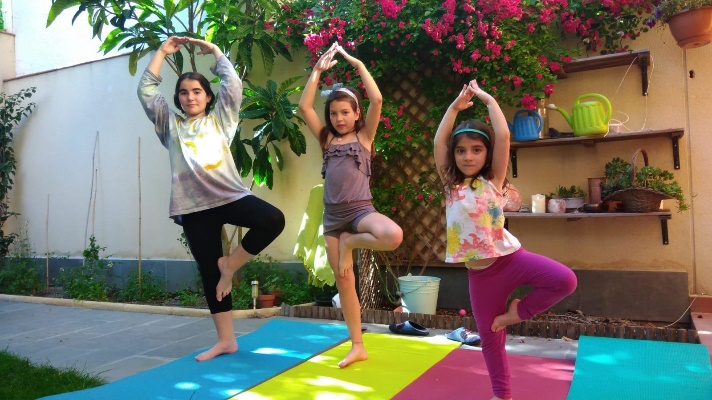 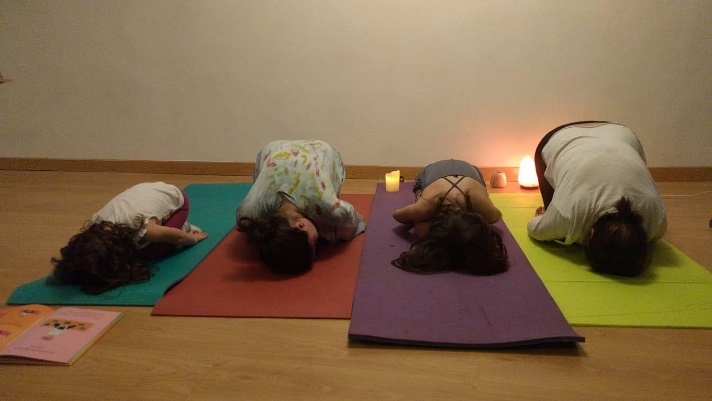 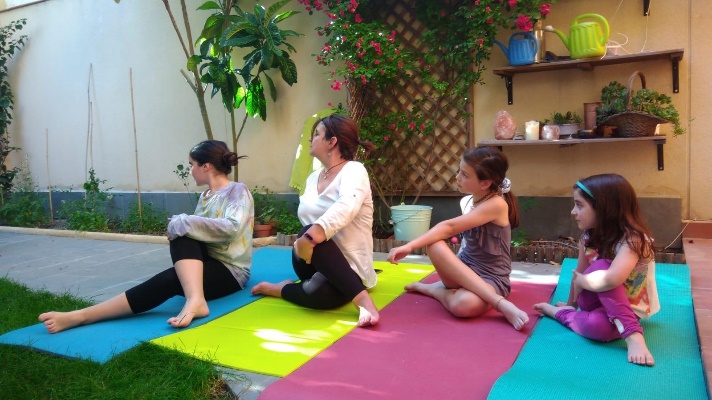 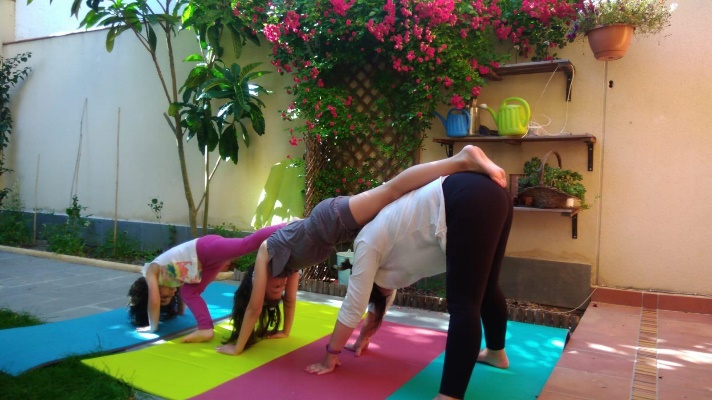 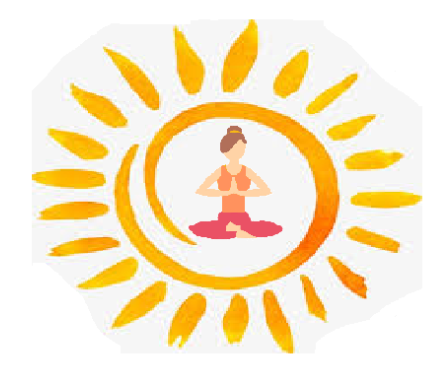 YOGA PARA NIÑOSCarmen Montesinos LahozPedagoga e Instructora de yoga infantilTelf: 606228903Email:Carmen.montesinos@yahoo.esFoto